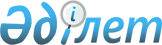 О внесении изменений в постановление Правительства Республики Казахстан от 15 октября 2005 года № 1036 "О вывозных таможенных пошлинах на сырую нефть и товары, выработанные из нефти"
					
			Утративший силу
			
			
		
					Постановление Правительства Республики Казахстан от 7 сентября 2012 года № 1162. Утратило силу постановлением Правительства Республики Казахстан от 31 декабря 2013 года № 1598      Сноска. Утратило силу постановлением Правительства РК от 31.12.2013 № 1598 (вводится в действие по истечении десяти календарных дней со дня его первого официального опубликования).

      Правительство Республики Казахстан ПОСТАНОВЛЯЕТ:



      1. Внести в постановление Правительства Республики Казахстан от 15 октября 2005 года № 1036 «О вывозных таможенных пошлинах на сырую нефть и товары, выработанные из нефти» (САПП Республики Казахстан, 2005 г., № 38, ст. 533) следующие изменения:



      в приложении к указанному постановлению:



      в графе «Классификация товара по ТН ВЭД»:



      цифры «2709 00 900 6» заменить цифрами «2709 00 900 9»;



      графу «Ставка пошлины (в долларах за 1 тонну)» изложить в следующей редакции:

      «Ставка пошлины (в долларах за 1 тонну)

      40

      168,88

      112,59

      112,59

      112,59».

      Сноска. Пункт 1 с изменениями, внесенными постановлением Правительства РК от 17.06.2013 № 598 (вводится в действие со дня первого официального опубликования).



      2. Министерству иностранных дел Республики Казахстан в двухнедельный срок уведомить Секретариат Интеграционного Комитета Евразийского экономического сообщества о принимаемых Правительством Республики Казахстан мерах регулирования внешнеторговой деятельности.



      3. Настоящее постановление вводится в действие по истечении десяти календарных дней со дня первого официального опубликования, за исключением абзаца четвертого пункта 1 настоящего постановления, который вводится в действие с 1 июля 2012 года.      Премьер-Министр

      Республики Казахстан                       К. Масимов
					© 2012. РГП на ПХВ «Институт законодательства и правовой информации Республики Казахстан» Министерства юстиции Республики Казахстан
				